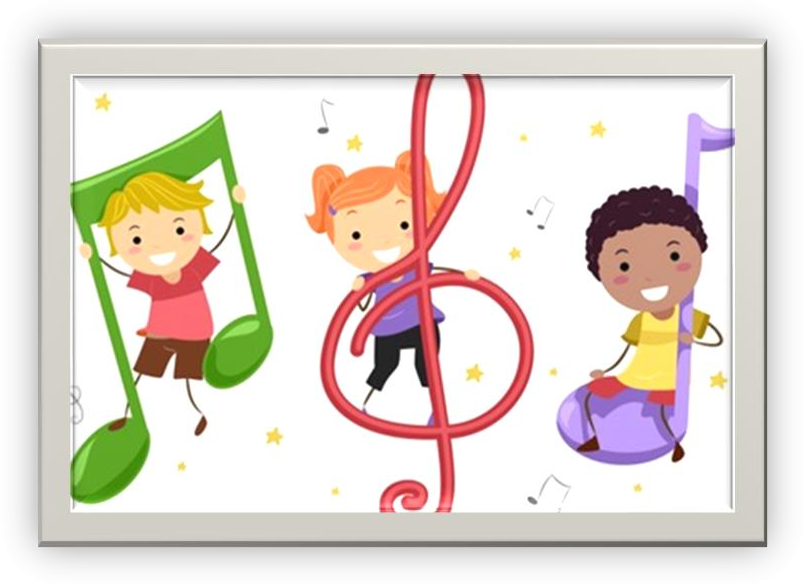 Требования к вступительным испытанияммузыкального отделенияВступительные испытания на музыкальное отделение на 2023- 2024 учебный год проводятся в дистанционной  и очной форме.Цель	вступительных испытаний - выявление  музыкальных способностей (чистота     интонации, наличие чувства метроритма; наличие вокальных данных; артистизма).В качестве вступительных испытаний требуется:В случае заочного поступления предоставить видео выступления (можно в домашнем варианте), на котором ребенок исполняет 1-2 куплета знакомой песни с сопровождением (под минусовую фонограмму) или без сопровождения.Требования к вступительным испытаниям на художественном отделенииДля заочного поступления предоставить в формате фотографии или сканирования.Цель вступительных испытаний - выявление	художественных способностей.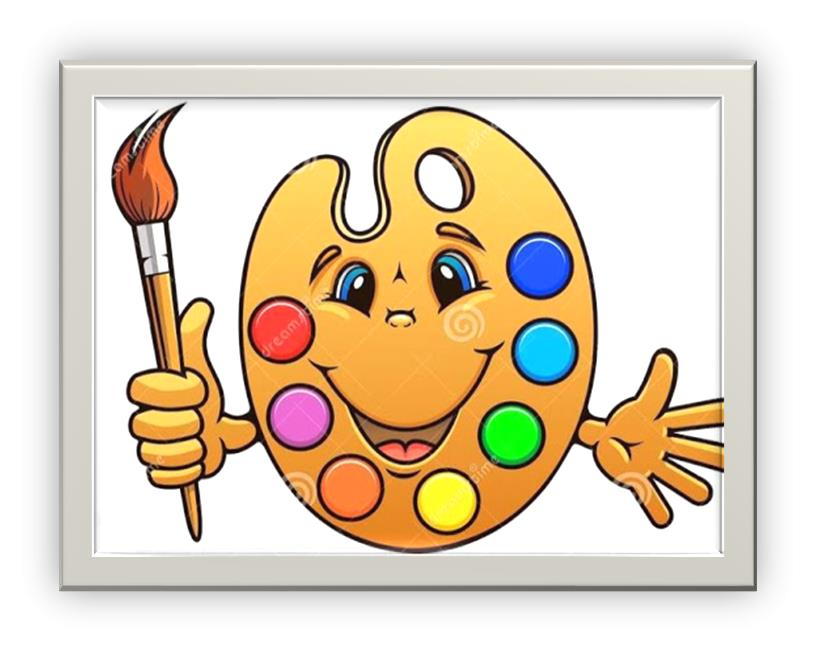 е задание: Натюрморт из 2-х    предметов простой формы на нейтральном фоне с боковым освещением.(Примеры: кружка с яблоком)Материалы: бумага, простой карандаш (ТМ, М), ластик. Формат А4Требования:композиционно правильно расположить предметы на листе;объективно передать пропорции предметов и конструкцию;заштриховать предметы с учетом тональных отношений.е задание: Выполнение эскиза сюжетной композиции с фигурами людей в                    движении.(Примеры: спортивные соревнования, активный отдых)Материалы: бумага, простой карандаш (ТМ, М), ластик. Формат А4Требования:композиционное заполнение пространства листа;раскрытие темы, творческий замысел;правильная передача пропорций и движений человека;создание образа героев.